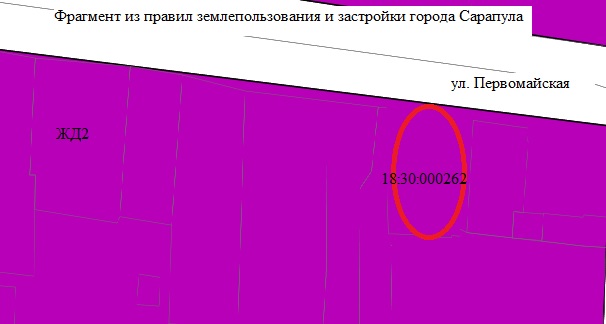      Согласно Правилам землепользования и застройки города Сарапула, утвержденным решением Сарапульской городской Думы № 3-174 от 22.12.2011 г. (с изменениями), земельный участок в кадастровом квартале 18:30:000262 по улице ул. Первомайской находится в территориальной зоне ЖД2 – зоне многофункциональной общественно-деловой и малоэтажной жилой застройки. К основным видам разрешенного использования объектов недвижимости, характерным для данной зоны, относятся:•	для индивидуального жилищного строительства (код 2.1);•	малоэтажная многоквартирная жилая застройка (код 2.1.1);•	блокированная жилая застройка (код 2.3);•	дошкольное, начальное и среднее общее образование (код 3.5.1);•	общественное управление (код 3.8);•	деловое управление (код 4.1);•	магазины (код 4.4);•	банковская и страховая деятельность (код 4.5);•	общественное питание (код 4.6);•	гостиничное обслуживание (код 4.7);•	спорт (код 5.1).     Вспомогательные виды разрешенного использования объектов недвижимости отсутствуют.     К условно разрешенным видам разрешенного использования объектов недвижимости, характерным для данной зоны, относятся:•	среднеэтажная жилая застройка (код 2.5);•	объекты гаражного назначения (код 2.7.1);•	коммунальное обслуживание (код 3.1);•	бытовое обслуживание (код 3.3);•	амбулаторно-поликлиническое обслуживание (код 3.4.1);•	культурное развитие (код 3.6);•	рынки (код 4.3);•	обеспечение внутреннего правопорядка (код 8.3).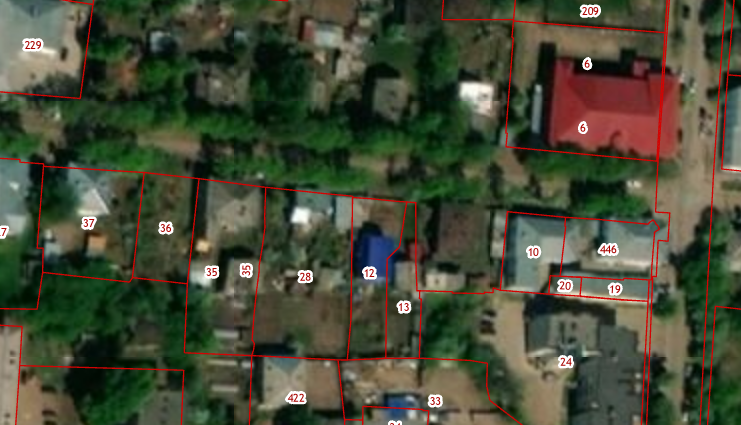 